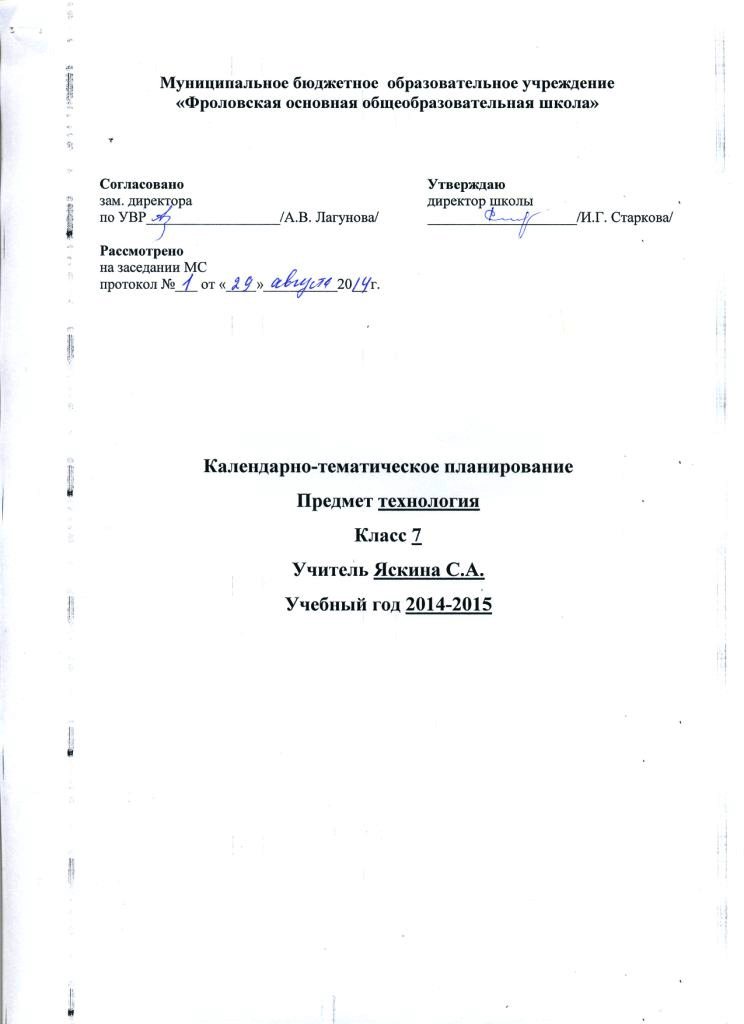 Пояснительная запискаКалендарно-тематическое планирование по предмету технология 7 класс, составлено в объеме 2 час в неделю, 68 часов в год в соответствии с учебным планом школы и учебной программой.Программа: Технология: программы начального и основного общего образования (М.В. Хохлова, П.С. Самородский, Н.В. Синица) – М.: Вентана – Граф, 2010.Учебник: Технология 7 класс под редакцией В.Д. Симоненко авт. – сост. О.В. Павлова. – Волгоград: Учитель, 2010.Методическое обеспечение:Технология. 7 кл. (девочки) поурочные планы по учебнику под редакцией В.Д. Симоненко авт. – сост. О.В. Павлова. – Волгоград: Учитель, 2010.Технология. 5-9 кл. Организация проектной деятельности авт. – сост. О.А. Нессонова и др. – Волгоград: Учитель, 2009.Технология. 5-8 кл. Деловые и ролевые игры на уроке: рекомендации, конспекты уроков авт. – сост. С.П. Шурупов. – Волгоград: Учитель, 2011.Технология. 5-9 кл. Уроки с использованием ИКТ Л.В. Боброва. – Волгоград: Учитель, 2011.Рукоделие. Энциклопедия. Д.В. Нестерова. М: АСТ, 2007. Цель и задачи курса технологии.Цели:Освоение технологических знаний, технологической культуры на основе включения учащихся в разнообразные виды технологической деятельности по созданию личностно или общественно значимых продуктов труда;Овладение общетрудовыми и специальными умениями, необходимыми для поиска и использования технологической информации. Проектирования и создания продуктов труда, ведения домашнего хозяйства самостоятельного и осознанного определения жизненных и профессиональных планов; безопасными приемами труда;Развитие познавательных интересов, технического мышления пространственного воображения, интеллектуальных, творческих, коммуникативных и организаторских способностей;Воспитание трудолюбия, бережливости, аккуратности, целеустремленности, предприимчивости, ответственности за результаты своей деятельности, уважительного отношения к людям различных профессий и результатам труда;Получение опыта применения политехнических и технологических знаний и умений в самостоятельной практической деятельности.На основании требований государственного образовательного стандарта в содержании календарно-тематического планирования предполагается реализовать актуальные в настоящее время компетентностный, личностно-ориентированный, деятельностный подходы, которые определяют задачи обучения:Приобретение знаний о взаимодействии природы, человека и общества, об экологических проблемах и способах их разрешения, о негативных последствиях влияния трудовой деятельности человека, элементах машиноведения, культуры дома, технологии обработки ткани и пищевых продуктов, художественной обработке материалов, об информационных технологиях;Воспитание трудолюбия, бережливости, аккуратности, целеустремленности, предприимчивости, ответственности за результаты своей деятельности, уважительного отношения к людям различных профессий и результатам их труда;Овладение способами деятельностей:-умение действовать автономно: защищать свои права, интнрнсы, проявлять ответственность, планировать и организовывать личностные планы, самостоятельно приобретать знания, используя различные источники;-способность работать с разными видами информации: диаграммами, символами, текстами, таблицами, графиками и т.д., критически осмысливать, полученные сведения, применять их для расширения своих знаний;-умение работать в группе: устанавливать хорошие взаимоотношения, разрешать конфликты и т.д.;Освоение компетенций – коммуникативной, ценностно-смысловой, культурно-эстетической, социально-трудовой, личностно-саморазвивающей.№ урокаТема, разделКол-во часовХарактеристика основных видов деятельности ученикаРастениеводство Растениеводство 18Осенние работыОсенние работы91.Введение 1Знать:-полный технологический цикл получения двух-трех видов наиболее распространенной растениеводческой продукции своего региона, в том числе рассадным способом и защищенном грунте;Уметь:-разрабатывать и представлять в виде рисунка, эскиза план размещения культур на приусадебном  или пришкольном участке; проводить фенологические наблюдения и осуществлять их анализ; выбирать покровные материалы для сооружений защищенного грунта;Использовать приобретенные знания и умения в практической деятельности повседневной жизни.2.Классификация и характеристика плодовых растений. Основные плодовые культуры2-3Знать:-полный технологический цикл получения двух-трех видов наиболее распространенной растениеводческой продукции своего региона, в том числе рассадным способом и защищенном грунте;Уметь:-разрабатывать и представлять в виде рисунка, эскиза план размещения культур на приусадебном  или пришкольном участке; проводить фенологические наблюдения и осуществлять их анализ; выбирать покровные материалы для сооружений защищенного грунта;Использовать приобретенные знания и умения в практической деятельности повседневной жизни.3.Закладка плодового сада: подготовительные работы, разметка территории, посадка сада4-5Знать:-полный технологический цикл получения двух-трех видов наиболее распространенной растениеводческой продукции своего региона, в том числе рассадным способом и защищенном грунте;Уметь:-разрабатывать и представлять в виде рисунка, эскиза план размещения культур на приусадебном  или пришкольном участке; проводить фенологические наблюдения и осуществлять их анализ; выбирать покровные материалы для сооружений защищенного грунта;Использовать приобретенные знания и умения в практической деятельности повседневной жизни.4.Обрезка плодовых деревьев и ягодных кустарников6-7Знать:-полный технологический цикл получения двух-трех видов наиболее распространенной растениеводческой продукции своего региона, в том числе рассадным способом и защищенном грунте;Уметь:-разрабатывать и представлять в виде рисунка, эскиза план размещения культур на приусадебном  или пришкольном участке; проводить фенологические наблюдения и осуществлять их анализ; выбирать покровные материалы для сооружений защищенного грунта;Использовать приобретенные знания и умения в практической деятельности повседневной жизни.5.Хранение плодов и овощей: температура хранения, влажность воздуха, газовый состав. Хранение корнеплодов8-9Знать:-полный технологический цикл получения двух-трех видов наиболее распространенной растениеводческой продукции своего региона, в том числе рассадным способом и защищенном грунте;Уметь:-разрабатывать и представлять в виде рисунка, эскиза план размещения культур на приусадебном  или пришкольном участке; проводить фенологические наблюдения и осуществлять их анализ; выбирать покровные материалы для сооружений защищенного грунта;Использовать приобретенные знания и умения в практической деятельности повседневной жизни.Весенние работыВесенние работы9Знать:-полный технологический цикл получения двух-трех видов наиболее распространенной растениеводческой продукции своего региона, в том числе рассадным способом и защищенном грунте;Уметь:-разрабатывать и представлять в виде рисунка, эскиза план размещения культур на приусадебном  или пришкольном участке; проводить фенологические наблюдения и осуществлять их анализ; выбирать покровные материалы для сооружений защищенного грунта;Использовать приобретенные знания и умения в практической деятельности повседневной жизни.1.Введение1Знать:-полный технологический цикл получения двух-трех видов наиболее распространенной растениеводческой продукции своего региона, в том числе рассадным способом и защищенном грунте;Уметь:-разрабатывать и представлять в виде рисунка, эскиза план размещения культур на приусадебном  или пришкольном участке; проводить фенологические наблюдения и осуществлять их анализ; выбирать покровные материалы для сооружений защищенного грунта;Использовать приобретенные знания и умения в практической деятельности повседневной жизни.2.Уход за садом. Способы размножения плодовых и ягодных растений. Способы прививки плодовых культур: прививка черенком, окулировка2-3Знать:-полный технологический цикл получения двух-трех видов наиболее распространенной растениеводческой продукции своего региона, в том числе рассадным способом и защищенном грунте;Уметь:-разрабатывать и представлять в виде рисунка, эскиза план размещения культур на приусадебном  или пришкольном участке; проводить фенологические наблюдения и осуществлять их анализ; выбирать покровные материалы для сооружений защищенного грунта;Использовать приобретенные знания и умения в практической деятельности повседневной жизни.3.Размножение ягодных кустарников черенками. Структура и назначение плодового питомника4-5Знать:-полный технологический цикл получения двух-трех видов наиболее распространенной растениеводческой продукции своего региона, в том числе рассадным способом и защищенном грунте;Уметь:-разрабатывать и представлять в виде рисунка, эскиза план размещения культур на приусадебном  или пришкольном участке; проводить фенологические наблюдения и осуществлять их анализ; выбирать покровные материалы для сооружений защищенного грунта;Использовать приобретенные знания и умения в практической деятельности повседневной жизни.4.Ягодные культуры посадки и уход6-7Знать:-полный технологический цикл получения двух-трех видов наиболее распространенной растениеводческой продукции своего региона, в том числе рассадным способом и защищенном грунте;Уметь:-разрабатывать и представлять в виде рисунка, эскиза план размещения культур на приусадебном  или пришкольном участке; проводить фенологические наблюдения и осуществлять их анализ; выбирать покровные материалы для сооружений защищенного грунта;Использовать приобретенные знания и умения в практической деятельности повседневной жизни.5.Разработка учебных мини-проектов по выращиванию цветочно-декоративных культур. Профессии, связанные с технологиями выращивания культурных растений8-9Знать:-полный технологический цикл получения двух-трех видов наиболее распространенной растениеводческой продукции своего региона, в том числе рассадным способом и защищенном грунте;Уметь:-разрабатывать и представлять в виде рисунка, эскиза план размещения культур на приусадебном  или пришкольном участке; проводить фенологические наблюдения и осуществлять их анализ; выбирать покровные материалы для сооружений защищенного грунта;Использовать приобретенные знания и умения в практической деятельности повседневной жизни.КулинарияКулинария61.Значения мяса в питании человека. Виды мяса. Тепловая обработка мяса. Технология приготовления мясных блюд. Требования к качеству готовых блюд1-2Знать:-влияние способов на пищевую ценность продуктов; санитарно –гигиенические требования к помещению кухни и столовой, к обработке пищевых продуктов; виды оборудования современной кухни; виды экологического загрязнения пищевых продуктов, влияющие на организм человека.Уметь:-выбирать пищевые продукты для удовлетворения потребности организма в белках, углеводах, жирах, витаминах; определять доброкачественность продуктов по внешним признакам; составлять меню завтрака. обеда, ужина; выполнять механическую и тепловую обработку пищевых продуктов; соблюдать правила хранения пищевых продуктов; оказывать первую помощь при пищевых отравлениях и ожогах. Использовать приобретенные знания и умения в практической деятельности повседневной жизни.2.Питательная ценность мучных изделий. Посуда, инструменты и приспособления для приготовления теста и выпечки. Виды пресного теста3-4Знать:-влияние способов на пищевую ценность продуктов; санитарно –гигиенические требования к помещению кухни и столовой, к обработке пищевых продуктов; виды оборудования современной кухни; виды экологического загрязнения пищевых продуктов, влияющие на организм человека.Уметь:-выбирать пищевые продукты для удовлетворения потребности организма в белках, углеводах, жирах, витаминах; определять доброкачественность продуктов по внешним признакам; составлять меню завтрака. обеда, ужина; выполнять механическую и тепловую обработку пищевых продуктов; соблюдать правила хранения пищевых продуктов; оказывать первую помощь при пищевых отравлениях и ожогах. Использовать приобретенные знания и умения в практической деятельности повседневной жизни.3.Значение сладких блюд в питании человека. Ассортимент сладких блюд. Влияние технологий обработки пищевых продуктов на здоровье человека. Технология приготовления компота, киселя, мусса, суфле5-6Знать:-влияние способов на пищевую ценность продуктов; санитарно –гигиенические требования к помещению кухни и столовой, к обработке пищевых продуктов; виды оборудования современной кухни; виды экологического загрязнения пищевых продуктов, влияющие на организм человека.Уметь:-выбирать пищевые продукты для удовлетворения потребности организма в белках, углеводах, жирах, витаминах; определять доброкачественность продуктов по внешним признакам; составлять меню завтрака. обеда, ужина; выполнять механическую и тепловую обработку пищевых продуктов; соблюдать правила хранения пищевых продуктов; оказывать первую помощь при пищевых отравлениях и ожогах. Использовать приобретенные знания и умения в практической деятельности повседневной жизни.Создание изделий из текстильных и поделочных материаловСоздание изделий из текстильных и поделочных материалов281.Швейные материалы. Технология производства химических волокон. Виды и свойства химических волокон. Нетканые материалы. Выбор тканей, трикотажа, нетканых материалов и фурнитуры для изготовления швейных изделий 1-2Знать:-назначение различных  швейных материалов;-о технологии производства  и свойствах химических волоконУметь:-уметь выбирать ткани, фурнитуру  для определенных типов одежды, особенности моделирования;-снимать мерки, строить чертежи простых поясных изделий;-выбирать модель с учетом особенностей фигуры;- проводить примерку изделия;- использовать приобретенные знания и умения в практической деятельности и повседневной жизни.2.Изготовление выкроек и раскрой. Использование выкроек из журнала мод. Способы корректировки выкроек. 3-4Знать:-назначение различных  швейных материалов;-о технологии производства  и свойствах химических волоконУметь:-уметь выбирать ткани, фурнитуру  для определенных типов одежды, особенности моделирования;-снимать мерки, строить чертежи простых поясных изделий;-выбирать модель с учетом особенностей фигуры;- проводить примерку изделия;- использовать приобретенные знания и умения в практической деятельности и повседневной жизни.3.Изготовление выкройки юбки с помощью чертежа. Способы моделирования швейных изделий, приемы подготовки выкройки к раскрою. Способы контроля качества выкройки. 5-6Знать:-назначение различных  швейных материалов;-о технологии производства  и свойствах химических волоконУметь:-уметь выбирать ткани, фурнитуру  для определенных типов одежды, особенности моделирования;-снимать мерки, строить чертежи простых поясных изделий;-выбирать модель с учетом особенностей фигуры;- проводить примерку изделия;- использовать приобретенные знания и умения в практической деятельности и повседневной жизни.Пошив изделияПошив изделия14Знать:-назначение различных  швейных материалов;-о технологии производства  и свойствах химических волоконУметь:-уметь выбирать ткани, фурнитуру  для определенных типов одежды, особенности моделирования;-снимать мерки, строить чертежи простых поясных изделий;-выбирать модель с учетом особенностей фигуры;- проводить примерку изделия;- использовать приобретенные знания и умения в практической деятельности и повседневной жизни.1.Выполнение операций: подшивание деталей, выкраивание косой бейки. Способы контроля качества1-2Знать:-назначение различных  швейных материалов;-о технологии производства  и свойствах химических волоконУметь:-уметь выбирать ткани, фурнитуру  для определенных типов одежды, особенности моделирования;-снимать мерки, строить чертежи простых поясных изделий;-выбирать модель с учетом особенностей фигуры;- проводить примерку изделия;- использовать приобретенные знания и умения в практической деятельности и повседневной жизни.2.Устройство машинной иглы. Подбор машинной иглы и швейных ниток в зависимости от ткани. Последовательность установки машинной иглы3-4Знать:-назначение различных  швейных материалов;-о технологии производства  и свойствах химических волоконУметь:-уметь выбирать ткани, фурнитуру  для определенных типов одежды, особенности моделирования;-снимать мерки, строить чертежи простых поясных изделий;-выбирать модель с учетом особенностей фигуры;- проводить примерку изделия;- использовать приобретенные знания и умения в практической деятельности и повседневной жизни.3.Приспособления к швейной машине. Технология машинной штопки5-6Знать:-назначение различных  швейных материалов;-о технологии производства  и свойствах химических волоконУметь:-уметь выбирать ткани, фурнитуру  для определенных типов одежды, особенности моделирования;-снимать мерки, строить чертежи простых поясных изделий;-выбирать модель с учетом особенностей фигуры;- проводить примерку изделия;- использовать приобретенные знания и умения в практической деятельности и повседневной жизни.4.Уход за бытовой швейной машиной7-8Знать:-назначение различных  швейных материалов;-о технологии производства  и свойствах химических волоконУметь:-уметь выбирать ткани, фурнитуру  для определенных типов одежды, особенности моделирования;-снимать мерки, строить чертежи простых поясных изделий;-выбирать модель с учетом особенностей фигуры;- проводить примерку изделия;- использовать приобретенные знания и умения в практической деятельности и повседневной жизни.5.Выполнение окантовочного машинного шва. Стачивание двух косых беек. Обработка вытачек, обработка притачного пояса. Способы контроля качества9-10Знать:-назначение различных  швейных материалов;-о технологии производства  и свойствах химических волоконУметь:-уметь выбирать ткани, фурнитуру  для определенных типов одежды, особенности моделирования;-снимать мерки, строить чертежи простых поясных изделий;-выбирать модель с учетом особенностей фигуры;- проводить примерку изделия;- использовать приобретенные знания и умения в практической деятельности и повседневной жизни.6.Типовая последовательность изготовления швейных изделий с проведением примерок на примере бытовых изделий. Способы контроля качества готового изделия11-12Знать:-назначение различных  швейных материалов;-о технологии производства  и свойствах химических волоконУметь:-уметь выбирать ткани, фурнитуру  для определенных типов одежды, особенности моделирования;-снимать мерки, строить чертежи простых поясных изделий;-выбирать модель с учетом особенностей фигуры;- проводить примерку изделия;- использовать приобретенные знания и умения в практической деятельности и повседневной жизни.7.Критерии оценки изделия. Оценка изделия по критериям. Выявление дефектов. Пути их устранения13-14Знать:-назначение различных  швейных материалов;-о технологии производства  и свойствах химических волоконУметь:-уметь выбирать ткани, фурнитуру  для определенных типов одежды, особенности моделирования;-снимать мерки, строить чертежи простых поясных изделий;-выбирать модель с учетом особенностей фигуры;- проводить примерку изделия;- использовать приобретенные знания и умения в практической деятельности и повседневной жизни.Декоративно-прикладное творчествоДекоративно-прикладное творчество8Знать:-назначение различных  швейных материалов;-о технологии производства  и свойствах химических волоконУметь:-уметь выбирать ткани, фурнитуру  для определенных типов одежды, особенности моделирования;-снимать мерки, строить чертежи простых поясных изделий;-выбирать модель с учетом особенностей фигуры;- проводить примерку изделия;- использовать приобретенные знания и умения в практической деятельности и повседневной жизни.1.Материалы и инструменты для вязания крючком. Подготовка материалов бывших в употреблении1-2Знать:-назначение различных  швейных материалов;-о технологии производства  и свойствах химических волоконУметь:-уметь выбирать ткани, фурнитуру  для определенных типов одежды, особенности моделирования;-снимать мерки, строить чертежи простых поясных изделий;-выбирать модель с учетом особенностей фигуры;- проводить примерку изделия;- использовать приобретенные знания и умения в практической деятельности и повседневной жизни.2. Положение крючка в руке. Основные виды петель и приемы их выполнения, Условные обозначения петель3-4Знать:-назначение различных  швейных материалов;-о технологии производства  и свойствах химических волоконУметь:-уметь выбирать ткани, фурнитуру  для определенных типов одежды, особенности моделирования;-снимать мерки, строить чертежи простых поясных изделий;-выбирать модель с учетом особенностей фигуры;- проводить примерку изделия;- использовать приобретенные знания и умения в практической деятельности и повседневной жизни.3.Схемы для вязания. Вязание полотна рядами. Основные способы вывязывания петель5-6Знать:-назначение различных  швейных материалов;-о технологии производства  и свойствах химических волоконУметь:-уметь выбирать ткани, фурнитуру  для определенных типов одежды, особенности моделирования;-снимать мерки, строить чертежи простых поясных изделий;-выбирать модель с учетом особенностей фигуры;- проводить примерку изделия;- использовать приобретенные знания и умения в практической деятельности и повседневной жизни.4.Плотность вязания. Закрепление вязания. Плотное и ажурное вязание7-8Знать:-назначение различных  швейных материалов;-о технологии производства  и свойствах химических волоконУметь:-уметь выбирать ткани, фурнитуру  для определенных типов одежды, особенности моделирования;-снимать мерки, строить чертежи простых поясных изделий;-выбирать модель с учетом особенностей фигуры;- проводить примерку изделия;- использовать приобретенные знания и умения в практической деятельности и повседневной жизни.Технология ведения домаТехнология ведения дома41.Уход за одеждой. Уход за одеждой из искусственных и синтетических тканей. Ремонт одежды декоративной заплатой1-2Знать:- выбор рациональных способов и средств ухода за одеждой;- характеристики основных функциональных зон жилых помещений;- средства оформления интерьера;- назначение основных видов современной бытовой техники, правила эксплуатации2.Интерьер жилых помещений. Роль комнатных растений в жизни людей. Разновидности комнатных растений. Уход. Размножение. Размещение растений3-4Знать:- выбор рациональных способов и средств ухода за одеждой;- характеристики основных функциональных зон жилых помещений;- средства оформления интерьера;- назначение основных видов современной бытовой техники, правила эксплуатацииПроектная деятельностьПроектная деятельность111.Последовательность выполнения проекта1-2Уметь:- выбирать посильную необходимую работу;- аргументировано защищать свой выбор;- делать эскизы и подбирать материалы для выполнения изделия.2.Исследования3-4Уметь:- выбирать посильную необходимую работу;- аргументировано защищать свой выбор;- делать эскизы и подбирать материалы для выполнения изделия.3.Анализ идеи и выбор лучшего варианта5-6Уметь:- выбирать посильную необходимую работу;- аргументировано защищать свой выбор;- делать эскизы и подбирать материалы для выполнения изделия.4.Последовательность изготовления изделий7-8Уметь:- выбирать посильную необходимую работу;- аргументировано защищать свой выбор;- делать эскизы и подбирать материалы для выполнения изделия.5.Изготовление изделия9-10Уметь:- выбирать посильную необходимую работу;- аргументировано защищать свой выбор;- делать эскизы и подбирать материалы для выполнения изделия.6.Оформление проекта. Защита проекта11-12Уметь:- выбирать посильную необходимую работу;- аргументировано защищать свой выбор;- делать эскизы и подбирать материалы для выполнения изделия.Всего за год 68Всего за год 68Всего за год 68Всего за год 68